Asunción , 31 de diciembre del 2018.Dr. Fernando Carbonell-Tatay.Sociedad Hispanoamericana de HerniasPresidentePresente.Tengo a bien dirigirme a Ud.,  y por su digno intermedio a la Junta Directiva de la Sociedad Hispanoamericana de Hernias con el fin de comunicarle que en fecha 27 de diciembre del presente año , en la Ciudad de Asunción se ha realizado la asamblea fundacional de la Sociedad Paraguaya de Hernias (SPH), quedando constituida de la siguiente manera:Osmar Cuenca Torres         Presidente Rosa Ferreira                      Secretario GeneralJorge Giubi                          Director EjecutivoLuis da Silva                        TesoreroOscar Sacco                         SindicoAgustin Rodriguez               Miembro TitularArturo Adorno                      Miembro TitularDiego de Isasa                      Miembro TitularEdgar Bauzá                          Miembro Titular     Ever Sosa                              Miembro Titular                                     Solicito sus buenos oficios para que esta Sociedad recientemente constituida sea inscripta como tal en la Sociedad Hispanoamericana de Hernias.Cordiales Saludos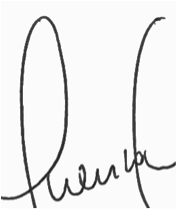 Dr. Osmar Cuenca TorresSociedad Paraguaya de HerniasPresidente